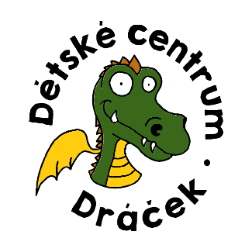     13. – 17. 7. 2020  Pískohraní, venkovní hry    20. – 24.7. 2020  Vodní hrátky             3.-7.8.2020 Pirátský týden             10.-14.8. 2020 Profese, míčové hry  27.-31. 7.2020 pro děti ve věku cca 3-5 let Putování se skřítkem SamorostemPodmínky a ceny:Cena jednoho týdnu provozu DS: 1000,-Kč, plus stravné (65,-Kč/den).Provozní doba: 7,30-14,30. Dohlídání 14,30-16,30 (50,-Kč)Cena tábora 2.000,-Kč včetně oběda, svačiny vlastní.Provozní doba: 8,00-16,00.V případě zrušení po zaplacení či neúčasti se docházka nevrací. Vrací se pouze stravné.Rezervace do 10.6.2020, platba do 15.6.2020. Platební údaje budou zaslány e-mailem 11.6.2020.Celý letní provoz zajišťují zaměstnanci dětských skupin a DC Dráček. Kontakt: Mgr. Jitka Záhrobská. Telefon: 606 113 664.                                   E-mail: detskecentrumdracek@seznam.cz.